How to check disk usage of a Mail domain in SmarterMail 16.Login into SmarterMail 16 dashboard with the domain administrator user. 
Click on Domain Name for which you want to check mail disk usage. 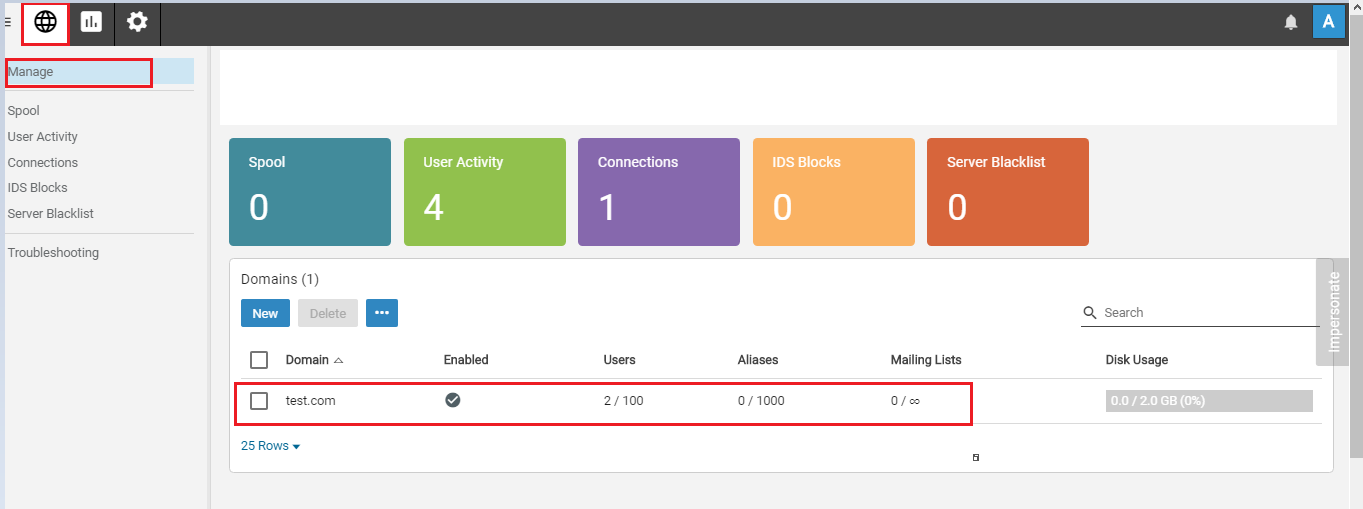 Click on the Manage button.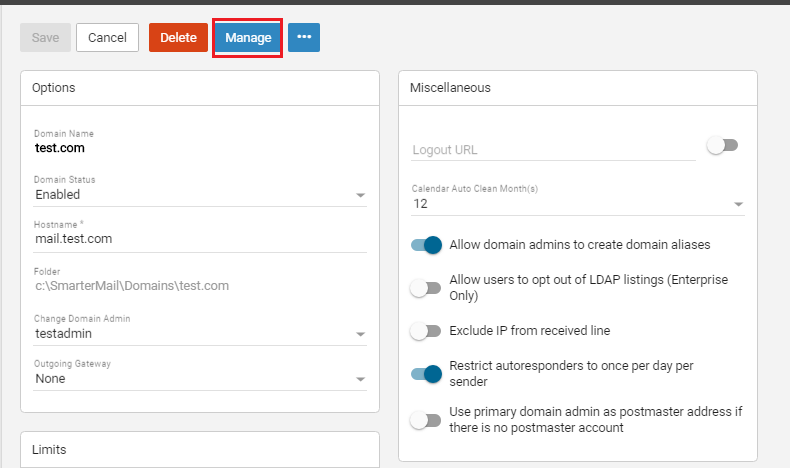 Click on Impersonate button in Impersonation confirmation dialogue.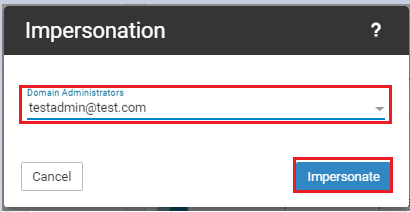 Click on Domain Reports icon from the top menu bar.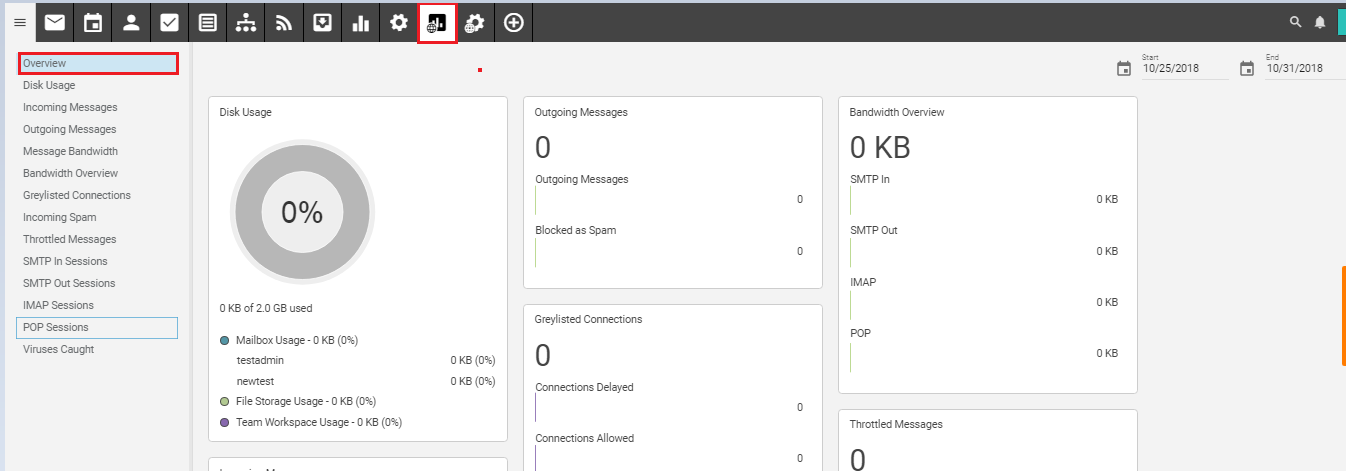 Now, you would see the list of all mail accounts along with disk space usage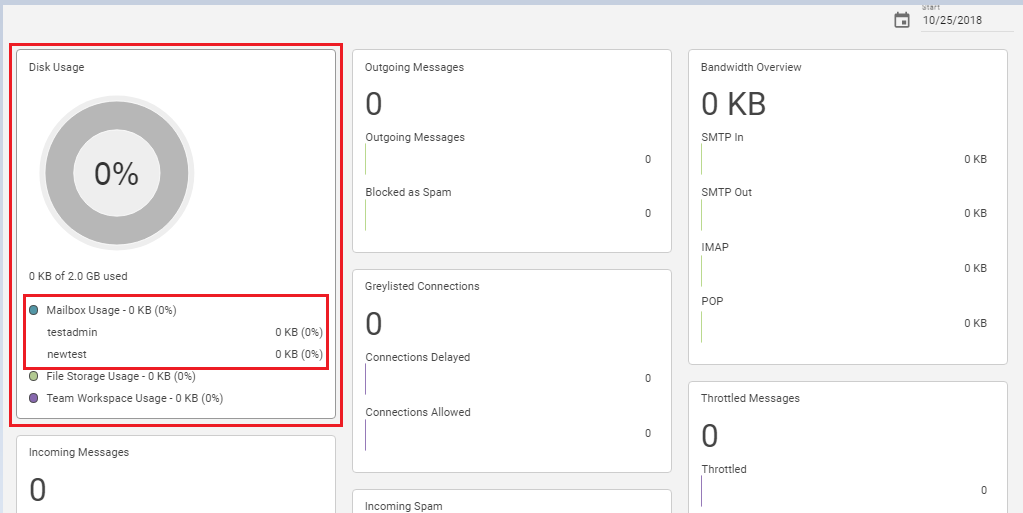 